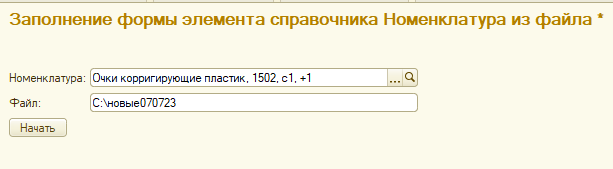 Список реквизитов новой номенклатуры обработка грузит из имееющегося файла вида: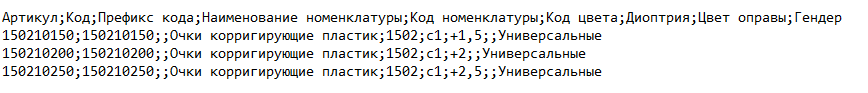 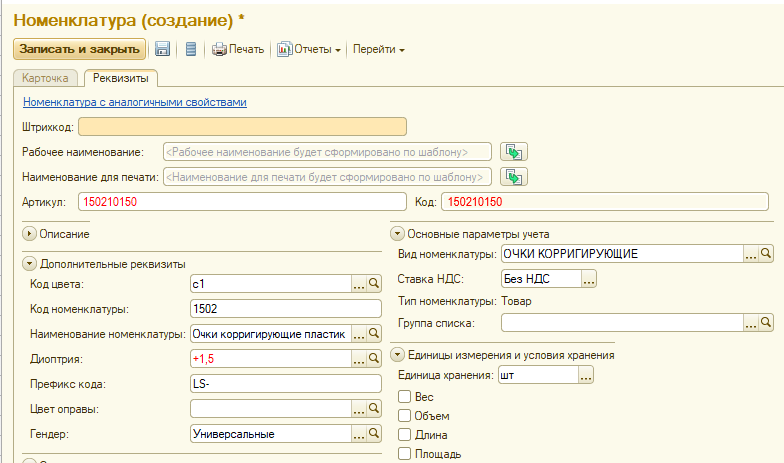 УТ 11.5 Внешняя обработка для автоматизации заполнения формы элемента справочника.Функционал :1. Получаем список реквизитов из файла (файл на клиенте юзера).2. Открываем форму создания элемента справочника копированием.3. Заменяем реквизитами из списка соответствующие реквизиты формы.4. Юзер проверяет заполнение, корректирует если нужно, закрывает форму с сохранением или без.5. Повторяем пункты 2 - 4 столько раз, сколько строк с реквизитами в списке.Подробнее:В настоящее время справочник "Номенклатура" заполняется вручную.Обычно, для облегчения ввода, он осуществляется копированием существующей номенклатуры.Реквизиты существующей номенклатуры заменяются на новые если они отличны.Хотелось бы автоматизировать процесс заполнения формы.Видится это примерно так:Вводим номенклатуру из которой будем копировать (номенклатура с похожими реквизитами).Имя файла с реквизитами новой номенклатуры.По нажатию кнопки "Начать" обработка в цикле открывает форму создания номенклатуры (копированием) и заменяет реквизитыСтроковые просто заменяет (в случае если новые отличаются). Те что из списка значений - если отличаются от установленного - ищет в списке, если находит - устанавливает, не находит - спрашивает юзера.У измененных цвет заменяет на красный.Юзер проверяет заполнение формы, нажимает "Записать и закрыть"Обработка переходит к следующей строке списка новой номенклатуры, снова открывает форму создания копированием.